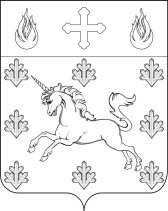 АДМИНИСТРАЦИЯПОСЕЛЕНИЯ СОСЕНСКОЕПОСТАНОВЛЕНИЕ_____31.12.2019_____№_____01-09-90/9_____О представлении гражданами, претендующими на замещение должностей муниципальной службы, и муниципальными служащими Администрации поселения Сосенское сведений о доходах, расходах, об имуществе и обязательствах имущественного характераРуководствуясь федеральными законами от 25.12.2008 № 273-ФЗ "О противодействии коррупции", от 02.03.2007 № 25-ФЗ "О муниципальной службе в Российской Федерации", от 03.12.2012 № 230-ФЗ "О контроле за соответствием расходов лиц, замещающих государственные должности, и иных лиц их доходам", законами г. Москвы от 22.10.2008 № 50 "О муниципальной службе в городе Москве", от 17.12.2014 № 64 "О мерах по противодействию коррупции в городе Москве", Указами Мэра Москвы от 07.09.2009 № 65-УМ "О представлении сведений о доходах, об имуществе и обязательствах имущественного характера и порядке их опубликования", от 21.03.2013 N 22-УМ "О мерах по реализации отдельных положений Федерального закона от 03.12.2012 N 230-ФЗ "О контроле за соответствием расходов лиц, замещающих государственные должности, и иных лиц их доходам", Уставом поселения Сосенское, ПОСТАНОВЛЯЮ:1. Утвердить:1.1. Положение о представлении гражданами, претендующими на замещение должностей муниципальной службы, и муниципальными служащими Администрации поселения Сосенское сведений о доходах, расходах, об имуществе и обязательствах имущественного характера (приложение 1). 1.2. Перечень должностей муниципальной службы в Администрации поселения Сосенское при назначении на которые и при замещении которых граждане обязаны предоставлять сведения о доходах, расходах, об имуществе и обязательствах имущественного характера, а также сведения о доходах, об имуществе и обязательствах имущественного характера своих супруг (супругов) и несовершеннолетних детей (приложение 2)2. Признать утратившими силу:- Постановление администрации поселения Сосенское от 16.04.2018 № 01-09-13/8                     «О представлении гражданами, претендующими на замещение должностей муниципальной службы, и муниципальными служащими Администрации поселения Сосенское сведений о доходах, расходах, об имуществе и обязательствах имущественного характера»;- Постановление администрации поселения Сосенское от 17.05.2018 № 01-09-23/8                   «О внесении изменений в Постановление администрации поселения Сосенское от 16.04.2018 № 01-09-13/8 «О представлении гражданами, претендующими на замещение должностей муниципальной службы, и муниципальными служащими Администрации поселения Сосенское сведений о доходах, расходах, об имуществе и обязательствах имущественного характера».3. Данное Постановление вступает в силу после его официального опубликования. 4. Сектору муниципальной службы и кадров администрации поселения Сосенское (Сергеевой Э.Ю.) ознакомить муниципальных служащих администрации поселения Сосенское с данным Постановлением.5. Опубликовать данное Постановление в газете «Сосенские вести» и разместить на официальном сайте органов местного самоуправления поселения Сосенское в информационно-телекоммуникационной сети «Интернет».6. Контроль за выполнением данного Постановления возложить на главу администрации поселения Сосенское Тараканову Т.Ю.Глава администрации поселения Сосенское 	                                              Т.Ю. Тараканова Приложение 1к Постановлению администрации поселения Сосенскоеот 31.12.2019 № 01-09-90/9Положениео представлении гражданами, претендующими на замещение должностей муниципальной службы, и муниципальными служащими администрации поселения Сосенское сведений о доходах, расходах, об имуществе и обязательствах имущественного характера1. Настоящим Положением определяется порядок представления:1) гражданами, претендующими на замещение должностей муниципальной службы в администрации поселения Сосенское, сведений о своих доходах, об имуществе и обязательствах имущественного характера, а также сведения о доходах, об имуществе и обязательствах имущественного характера своих супруги (супруга) и несовершеннолетних детей (далее – сведения);2) муниципальными служащими администрации поселения Сосенское, сведений о доходах, расходах, об имуществе и обязательствах имущественного характера, а также сведений о доходах, расходах, об имуществе и обязательствах имущественного характера своих супруги (супруга) и несовершеннолетних детей (далее – сведения).2. Обязанность представлять сведения, установленные настоящим Положением, возлагается на:1) гражданина, претендующего на замещение должности муниципальной службы (далее – гражданин);2) муниципального служащего, замещавшего по состоянию на 31 декабря отчетного года должность муниципальной службы, предусмотренную перечнем должностей муниципальной службы в Администрации поселения Сосенское при назначении на которые и при замещении которых граждане обязаны предоставлять сведения о доходах, расходах, об имуществе и обязательствах имущественного характера, а также сведения о доходах, расходах, об имуществе и обязательствах имущественного характера своих супруг (супругов) и несовершеннолетних детей (далее – перечень) (далее – муниципальный служащий);3) муниципального служащего, замещающего должность муниципальной службы, не предусмотренную перечнем должностей, и претендующего на замещение должности муниципальной службы, предусмотренную этим перечнем (далее – кандидат на должность, предусмотренную перечнем должностей).3. Гражданин при назначении на должность муниципальной службы, представляет:а) сведения о своих доходах, полученных от всех источников (включая доходы по прежнему месту работы или месту замещения выборной должности, пенсии, пособия, иные выплаты) за календарный год, предшествующий году подачи документов для замещения должности муниципальной службы, а также сведения об имуществе, принадлежащем ему на праве собственности, и о своих обязательствах имущественного характера по состоянию на первое число месяца, предшествующего месяцу подачи документов для замещения должности муниципальной службы;б) сведения о доходах супруги (супруга) и несовершеннолетних детей, полученных от всех источников (включая заработную плату, пенсии, пособия, иные выплаты) за календарный год, предшествующий году подачи гражданином документов для замещения должности муниципальной службы, а также сведения об имуществе, принадлежащем им на праве собственности, и об их обязательствах имущественного характера по состоянию на первое число месяца, предшествующего месяцу подачи гражданином документов для замещения должности муниципальной службы.   в) сведения о своих:- счетах (вкладах) и наличных денежных средствах в иностранных банках, расположенных за пределами территории Российской Федерации, недвижимом имуществе, находящемся за пределами территории Российской Федерации, обязательствах имущественного характера за пределами территории Российской Федерации (при назначении на должность муниципальной службы);- государственных ценных бумагах иностранных государств, облигациях и акциях иных иностранных эмитентов (при назначении на должность муниципальной службы);- иностранных финансовых инструментах (при назначении на должность муниципальной службы).Сведения представляются по состоянию на первое число месяца, предшествующего месяцу подачи гражданином документов для замещения должности муниципальной службы.В произвольной форме указываются сведения об источниках получения средств, за счет которых приобретены:- государственные ценные бумаги иностранных государств, облигации и акции иных иностранных эмитентов (при назначении на должность муниципальной службы) - в случае их приобретения на возмездной основе;- недвижимое имущество, находящееся за пределами территории Российской Федерации (при назначении на должность муниципальной службы), - в случае его приобретения на возмездной основе.г) сведения, указанные в пункте «в», своих супруги (супруга) и несовершеннолетних детей.Сведения представляются по состоянию на первое число месяца, предшествующего месяцу подачи гражданином документов для замещения должности муниципальной службы.В произвольной форме указываются сведения об источниках получения средств, за счет которых приобретены:- государственные ценные бумаги иностранных государств, облигации и акции иных иностранных эмитентов (при назначении на должность муниципальной службы) - в случае их приобретения на возмездной основе;- недвижимое имущество, находящееся за пределами территории Российской Федерации (при назначении на должность муниципальной службы), - в случае его приобретения на возмездной основе.4. В течение трех месяцев со дня назначения на должность муниципальной службы его супруга (супруг) и несовершеннолетние дети обязаны закрыть счета (вклады), прекратить хранение наличных денежных средств и ценностей в иностранных банках, расположенных за пределами территории Российской Федерации, и (или) осуществить отчуждение иностранных финансовых инструментов.5. Муниципальный служащий ежегодно, не позднее 30 апреля года, следующего за отчетным, представляет:а) сведения о своих доходах, полученных за отчетный период (с 1 января по 31 декабря) от всех источников (включая денежное содержание, пенсии, пособия, иные выплаты), а также сведения об имуществе, принадлежащем ему на праве собственности, и о своих обязательствах имущественного характера по состоянию на конец отчетного периода;б) сведения о доходах супруги (супруга) и несовершеннолетних детей, полученных за отчетный период (с 1 января по 31 декабря) от всех источников (включая заработную плату, пенсии, пособия, иные выплаты), а также сведения об имуществе, принадлежащем им на праве собственности, и об их обязательствах имущественного характера по состоянию на конец отчетного периода;в) сведения о своих расходах, а также о расходах своих супруги (супруга) и несовершеннолетних детей по каждой сделке по приобретению земельного участка, другого объекта недвижимости, транспортного средства, ценных бумаг, акций (долей участия, паев в уставных (складочных) капиталах организаций), совершенной им, его супругой (супругом) и (или) несовершеннолетними детьми в течение календарного года, предшествующего году представления сведений (далее – отчетный период), если общая сумма таких сделок превышает общий доход данного лица и его супруги (супруга) за три последних года, предшествующих отчетному периоду, и об источниках получения средств, за счет которых совершены эти сделки.г) сведения о принадлежащем ему недвижимом имуществе, находящемся за пределами территории Российской Федерации, об обязательствах имущественного характера за пределами территории Российской Федерации.В произвольной форме указываются сведения об источниках получения средств, за счет которых приобретено недвижимое имущество, находящееся за пределами территории Российской Федерации, - в случае его приобретения на возмездной основе.д) сведения о недвижимом имуществе, находящемся за пределами территории Российской Федерации, об обязательствах имущественного характера за пределами территории Российской Федерации своих супруги (супруга) и несовершеннолетних детей.В произвольной форме указываются сведения об источниках получения средств, за счет которых приобретено недвижимое имущество, находящееся за пределами территории Российской Федерации, - в случае его приобретения на возмездной основе.6. Муниципальный служащий ежегодно при представлении сведений, указанных в пункте 5, представляет сведения:а) о своих счетах (вкладах), наличных денежных средствах и ценностях в иностранных банках, расположенных за пределами территории Российской Федерации, государственных ценных бумагах иностранных государств, облигациях и акциях иных иностранных эмитентов.В произвольной форме указываются сведения об источниках получения средств, за счет которых приобретены государственные ценные бумаги иностранных государств, облигации и акции иных иностранных эмитентов, - в случае их приобретения на возмездной основе.б) о счетах (вкладах), наличных денежных средствах и ценностях в иностранных банках, расположенных за пределами территории Российской Федерации, государственных ценных бумагах иностранных государств, облигациях и акциях иных иностранных эмитентов своих супруги (супруга) и несовершеннолетних детей.В произвольной форме указываются сведения об источниках получения средств, за счет которых приобретены государственные ценные бумаги иностранных государств, облигации и акции иных иностранных эмитентов, - в случае их приобретения на возмездной основе.7. Кандидат на должность, предусмотренную перечнем должностей, представляет сведения в соответствии с пунктом 3 настоящего Положения при его назначении на должность муниципальной службы, предусмотренную перечнем должностей.8. Сведения, установленные настоящим Положением, представляются гражданами, муниципальными служащими и кандидатами на должность, предусмотренную перечнем должностей, в порядке, сроки и по форме, которые установлены для представления сведений о доходах, об имуществе и обязательствах имущественного характера государственными гражданскими служащими города Москвы в сектор муниципальной службы и кадров администрации поселения Сосенское (далее – кадровая служба).9. В случае если гражданин, муниципальный служащий или кандидат на должность, предусмотренную перечнем должностей, обнаружили, что в представленных ими в кадровую службу сведениях в соответствии с настоящим Положением, не отражены или не полностью отражены какие-либо сведения либо имеются ошибки, они вправе представить в кадровую службу уточненные сведения в следующем порядке:1) гражданин – в течение одного месяца со дня представления сведений для назначения на должность муниципальной службы;2) муниципальный служащий – в течение одного месяца после окончания срока, указанного в пункте 5 настоящего Положения;3) кандидат на должность, предусмотренную перечнем должностей, – в течение одного месяца со дня представления сведений для назначения на должность муниципальной службы.10. В случае непредставления по объективным причинам муниципальным служащим сведений о доходах, расходах, об имуществе и обязательствах имущественного характера супруги (супруга) и несовершеннолетних детей данный факт подлежит рассмотрению на комиссии по соблюдению требований к служебному поведению муниципальных служащих и урегулированию конфликта интересов в Администрации поселения Сосенское (далее – комиссия).Заявление о невозможности по объективным причинам представить сведения о доходах, об имуществе и обязательствах имущественного характера своих супруги (супруга) и несовершеннолетних детей (далее – заявление) подается муниципальным служащим в письменном виде в произвольной форме в кадровую службу одновременно с представлением муниципальным служащим сведений, предусмотренных пунктом 5 настоящего Положения.Поступившее заявление регистрируется кадровой службой, и направляется председателю комиссии. Председатель комиссии при поступлении к нему заявления организует его рассмотрение комиссией в соответствии с Положением о комиссии, утвержденным решением Совета депутатов поселения Сосенское. 11. Проверка достоверности и полноты сведений, представленных в соответствии с настоящим Положением гражданином, муниципальным служащим, а также кандидатом на должность, предусмотренную перечнем должностей, осуществляется в соответствии с законодательством Российской Федерации, нормативными правовыми актами города Москвы, нормативно-правовыми актами органов местного самоуправления.12. Сведения, представляемые в соответствии с настоящим Положением являются сведениями конфиденциального характера, если федеральными законами они не отнесены к сведениям, составляющим государственную и иную охраняемую федеральными законами тайну.13. Сведения о доходах, об имуществе и обязательствах имущественного характера муниципального служащего, его супруги (супруга) и несовершеннолетних детей, размещаются на официальном сайте органов местного самоуправления (далее – официальный сайт), а в случае отсутствия данных сведений на официальном сайте предоставляются общероссийским средствам массовой информации для опубликования по их запросам. 14. Размещаются на официальном сайте и предоставляются общероссийским средствам массовой информации по запросам для опубликования следующие сведения о доходах, об имуществе и обязательствах имущественного характера:- перечень объектов недвижимого имущества, принадлежащих лицу, замещающему должность муниципальной службы, его супруге (супругу) и несовершеннолетним детям на праве собственности или находящихся в их пользовании, с указанием вида, площади и страны расположения каждого из них.- перечень транспортных средств с указанием вида и марки, принадлежащих на праве собственности лицу, замещающему должность муниципальной службы, его супруге (супругу) и несовершеннолетним детям.- годовой доход лица, замещающего должность муниципальной службы, его супруги (супруга) и несовершеннолетних детей.15. В размещаемых на официальном сайте и предоставляемых общероссийским средствам массовой информации для опубликования сведениях о доходах, об имуществе и обязательствах имущественного характера запрещается указывать:- иные сведения (кроме указанных в пункте 14 настоящего Положения) о доходах лица, замещающего должность муниципальной службы, его супруги (супруга) и несовершеннолетних детей, об имуществе, принадлежащем на праве собственности названным лицам, и об их обязательствах имущественного характера.- персональные данные супруги (супруга), детей и иных членов семьи лица, замещающего должность муниципальной службы. - данные, позволяющие определить место жительства, почтовый адрес, телефон и иные индивидуальные средства коммуникации лица, замещающего должность муниципальной службы, его супруги (супруга), детей и иных членов семьи.- данные, позволяющие определить местонахождение объектов недвижимого имущества, принадлежащих лицу, замещающему должность муниципальной службы, его супруге (супругу), детям, иным членам семьи на праве собственности или находящихся в их пользовании.- информацию, отнесенную к государственной тайне или являющуюся конфиденциальной.16. Сведения о доходах, об имуществе и обязательствах имущественного характера, указанные в п. 14 настоящего Положения, размещают на официальном сайте в течение 14 рабочих дней со дня истечения срока, установленного для подачи справок о доходах, об имуществе и обязательствах имущественного характера лицами, замещающими должности муниципальной службы.17. Размещение на официальном сайте органов местного самоуправления сведений о доходах, расходах, об имуществе и обязательствах имущественного характера обеспечивается Сектором по связям с общественностью и средствами массовой информации Отдела по организационной работе администрации поселения Сосенское.18. Кадровая служба:- в 3-дневный срок со дня поступления запроса от общероссийского средства массовой информации сообщает о нем лицу, замещающему должность муниципальной службы, в отношении которого поступил запрос.- 7-дневный срок со дня поступления запроса от общероссийского средства массовой информации обеспечивает предоставление ему сведений, указанных в пункте 14 настоящего Положения, в том случае, если запрашиваемые сведения отсутствуют на официальном сайте.19. Муниципальные служащие, в должностные обязанности которых входит работа со сведениями о доходах, об имуществе и обязательствах имущественного характера, несут в соответствии с законодательством Российской Федерации ответственность за несоблюдение настоящего порядка, а также за разглашение сведений, отнесенных к государственной тайне или являющихся конфиденциальными.20. Непредставление муниципальным служащим сведений о своих доходах, расходах, об имуществе и обязательствах имущественного характера, а также о доходах, расходах, об имуществе и обязательствах имущественного характера своих супруги (супруга) и несовершеннолетних детей в случае, если представление таких сведений обязательно, либо представление заведомо недостоверных или неполных сведений является правонарушением, влекущим увольнение муниципального служащего с муниципальной службы..Приложение 2 к Постановлению администрации поселения Сосенскоеот 31.12.2019 г. № 01-09-90/9Перечень должностей муниципальной службы в Администрации поселения Сосенское, при назначении на которые и при замещении которых граждане обязаны предоставлять сведения о доходах, расходах, об имуществе и обязательствах имущественного характера, а также сведения о доходах, об имуществе и обязательствах имущественного характера своей супруги (супруга) и несовершеннолетних детейГлава администрации поселения СосенскоеПервый заместитель главы Администрации поселения Сосенское.Заместитель главы Администрации поселения Сосенское.Начальник отдела Администрации поселения Сосенское.Главный бухгалтер – начальник отдела.Заместитель начальника отдела Администрации поселения Сосенское.Заведующий сектором Администрации поселения Сосенское.Заведующий сектором в составе отдела Администрации поселения Сосенское.Главный специалист:отдела муниципального заказа;отдела по эксплуатации жилищного фонда и взаимодействию с управляющими организациями;отдела по благоустройству и содержанию территорий;отдела по вопросам потребительского рынка;планово-экономического отдела;отдела имущественных отношений;службы внутреннего финансового контроля;сектора по расчетно-сметной работе планово-экономического отдела.Ведущий специалист:отдела муниципального заказа;отдела по эксплуатации жилищного фонда и взаимодействию с управляющими организациями;отдела по благоустройству и содержанию территорий;отдела по вопросам потребительского рынка;сектора по расчетно-сметной работе планово-экономического отдела.